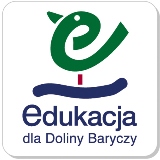 Scenariusz zajęć z edukacji polonistycznej i przyrodniczej w klasie trzeciej z wykorzystaniem technologii informacyjno – komunikacyjnej.Temat – W co się ubieramy, jak dostosować strój do pogody?Cele ogólne: - doskonalenie umiejętności czytania ze zrozumieniem, - poznaje wiadomości na temat tkanin naturalnych i sztucznych,  - doskonalenie umiejętności redagowania i zapisywania zdań, - Cele szczegółowe: - czyta tekst ze zrozumieniem, - na podstawie prezentacji określa rodzaje tkanin,- umieszcza (naklejki) w odpowiednich miejscach tabeli odzież z włókien naturalnych i sztucznych, - odczytuje informacje z metki na temat rodzaju tkaniny, z której wyprodukowana jest odzież, - odczytuje prognozę pogody,- układa i zapisuje zdania na temat na temat ubioru dostosowanego do prognozy pogody, - wyszukuje informacje w Internecie na temat pogody w różnych miejscach na świecie, Metody pracy:- słowna,- praca z tekstem, - ćwiczenia praktyczne, Formy pracy: - praca z całą klasą, - praca indywidualna,Środki dydaktyczne: - podręcznik „Nowi tropiciele” klasa 3 cz.2, karty ćwiczeń „Nowi tropiciele” klasa 3 cz.2, - piosenka https://www.youtube.com/watch?v=7HqtW9qlvp8 Zuzka Wiruska Czapka na uszy, - prezentacja Power Point „Tkaniny”, wykorzystano zdjęcia z Internetu, - ilustracje prognozy pogody,- odzież z metkami. Przebieg zajęć: Powitanie Czynności organizacyjno – porządkoweRealizacja Wysłuchanie piosenki https://www.youtube.com/watch?v=7HqtW9qlvp8 Zuzka Wiruska Czapka na uszyRozmowa na temat treści piosenki. Czytanie tekstu „Z czego zrobione są nasze ubrania”?Wypowiedzi na temat przeczytanego tekstu. Obejrzenie prezentacji włókna naturalne i sztuczne. Umieszczanie (naklejek) w odpowiednich miejscach tabeli odzież z włókien naturalnych i sztucznych, wykonanie zadania 4  na stronie 67 w zeszycie ćwiczeń. Sprawdzenie z czego wyprodukowane są ubrania dzieci. Odczytywanie informacji z metek umieszczonych na odzieży. Wysłuchanie informacji o rodzajach odzieży na różne pory roku.Odczytanie prognozy pogody. Redagowanie i pisanie zdań na temat ubioru dostosowanego do pory roku i temperatury na zewnątrz.  Wyszukiwanie informacji w Internecie na temat pogody w różnych miejscach na świecie. PodsumowaniePodsumowanie zajęć, ocena aktywności uczniów. Opracowała Danuta Debera